SOCIAL STUDIES GRADE FIVE TERM 1 2023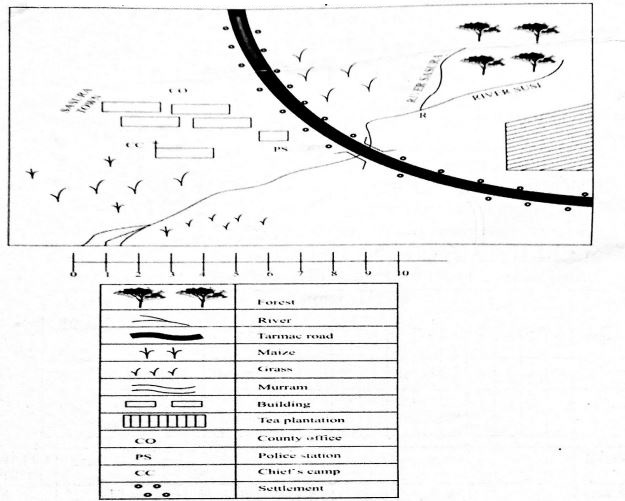 The general flow of rivers in Mwakitu area is towards?___________________________________The settlement in Mwakitu area can be described as______________________________The plantation in Mwakitu grows?_______________________________What is the direction of the church from the plantation?________________________________The growing of tea in Mwakitu area indicates that the climate is_______________________________________River Susi has _______________ tributaries.Who is the head of Mwakitu area ______________________?State 3 elements of the map. ________________________________Name two countries found in East Africa. __________________________________Name three arms of the National Government of Kenya. ________________________,________________________,_____________________State three elements of weather
____________________
____________________
____________________The main language groups found in Kenya are:
____________________
____________________
____________________
____________________
____________________What is the longitude of Kenya _______E and _________EName 4 lakes found in Kenya
____________________
____________________
____________________
____________________Name three roles of the school administration
____________________
____________________
____________________The way of life of a particular community is known as
____________________Name five rivers that drain into Lake Victoria
____________________
____________________
____________________
____________________
____________________Who were the traditional teachers?
____________________Traditional society youths were taught through the following ways exceptProverbsSongs and dancesRiddlesWritingThe largest lake in Kenya is ____________________The most Northerly point of Kenya is at ____________________The largest valley in Kenya is ____________________Name three main physical features in Kenya? _________________,___________________,__________________________What is the meaning of a climate?____________________________________________________